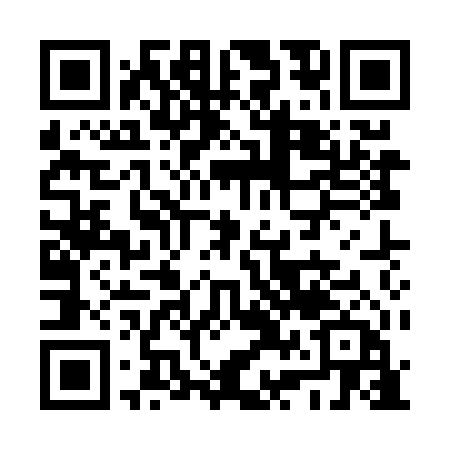 Ramadan times for Saaremetsa, EstoniaMon 11 Mar 2024 - Wed 10 Apr 2024High Latitude Method: Angle Based RulePrayer Calculation Method: Muslim World LeagueAsar Calculation Method: HanafiPrayer times provided by https://www.salahtimes.comDateDayFajrSuhurSunriseDhuhrAsrIftarMaghribIsha11Mon4:404:406:5412:374:176:226:228:2812Tue4:374:376:5112:374:196:246:248:3113Wed4:344:346:4812:374:206:276:278:3314Thu4:304:306:4612:374:226:296:298:3615Fri4:274:276:4312:364:246:316:318:3916Sat4:244:246:4012:364:266:336:338:4117Sun4:204:206:3712:364:286:366:368:4418Mon4:174:176:3412:354:306:386:388:4719Tue4:144:146:3112:354:326:406:408:5020Wed4:104:106:2812:354:346:436:438:5221Thu4:074:076:2612:354:356:456:458:5522Fri4:034:036:2312:344:376:476:478:5823Sat3:593:596:2012:344:396:496:499:0124Sun3:563:566:1712:344:416:526:529:0425Mon3:523:526:1412:334:426:546:549:0726Tue3:483:486:1112:334:446:566:569:1027Wed3:453:456:0812:334:466:586:589:1328Thu3:413:416:0512:324:487:017:019:1629Fri3:373:376:0312:324:497:037:039:1930Sat3:333:336:0012:324:517:057:059:2331Sun4:294:296:571:325:538:088:0810:261Mon4:254:256:541:315:548:108:1010:292Tue4:214:216:511:315:568:128:1210:333Wed4:174:176:481:315:588:148:1410:364Thu4:124:126:451:305:598:178:1710:395Fri4:084:086:431:306:018:198:1910:436Sat4:044:046:401:306:038:218:2110:477Sun3:593:596:371:306:048:238:2310:508Mon3:553:556:341:296:068:268:2610:549Tue3:503:506:311:296:088:288:2810:5810Wed3:453:456:281:296:098:308:3011:02